Publicado en Barcelona  el 28/04/2021 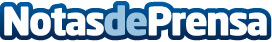 5 móviles Samsung baratos según TecnomariCambiar de móvil, en muchas ocasiones, puede convertirse en un auténtico quebradero de cabeza. Para evitar esta disyuntiva a la hora de comprar móviles libres Tecnomari ha elaborado una lista con los 5 mejores móviles Samsung para que todos los usuarios lo tengan un poco más claro a la hora de escoger móviles Samsung baratosDatos de contacto:Arón Olivares MarínPropietario de Tecnomari (Jholma Business S.L.)931226241Nota de prensa publicada en: https://www.notasdeprensa.es/5-moviles-samsung-baratos-segun-tecnomari Categorias: Internacional Telecomunicaciones Dispositivos móviles Innovación Tecnológica http://www.notasdeprensa.es